БОЙОРОК                                                                               РАСПОРЯЖЕНИЕ 02 ноябрь 2020 й.	                      №  34		        02 ноября 2020 г.О создании в сельском поселении Чалмалинский сельсовет муниципального района Шаранский район Республики Башкортостан межведомственной мобильной группы по патрулированию улиц и других общественных местВ целях снижения рисков распространения новой коронавирусной инфекции (COVID-19), в соответствии с пп. 6 п. 1 ст. 51 Федерального закона от 30.03.1999 №52-ФЗ «О санитарно-эпидемиологическом благополучии населения», постановлением Главного государственного санитарного врача Российской Федерации от 16.10.2020 № 31 «О дополнительных мерах по снижению рисков распространения COVID-19 в период сезонного подъема заболеваемости острыми респираторными вирусными инфекциями и гриппом», Указом Главы Республики Башкортостан от 18.03.2020 № УГ-111 «О введении режима «Повышенная готовность» на территории Республики Башкортостан в связи с угрозой распространения в Республике Башкортостан новой коронавирусной инфекции (COVID-2019)» (с последующими изменениями), распоряжения администрации муниципального района Шаранский район Республики Башкортостан от 29 октября 2020 года №313-р:1.Создать в сельском поселении Чалмалинский сельсовет муниципального района Шаранский район Республики Башкортостан межведомственную мобильную группу по патрулированию улиц и других общественных мест (Приложение 1).2. Привлечь народные дружины, волонтеров, общественные организации в сфере общественной безопасности в целях осуществления контроля за использованием защитных масок и перчаток в местах массового пребывания людей, на парковках, магазинах, финансовых организациях.3. Утвердить график и время патрулирования улиц и общественных мест(Приложение 2).4. Информировать население об обязательности ношения масок, соблюдения социального дистанцирования, выполнения иных мер по противодействию распространению COVID-19, в том числе с использованиемстационарных и мобильных громкоговорящих устройств.          5. Контроль за исполнением настоящего распоряжения оставляю за собой.Глава сельского поселения                              	                     И.Г.Мухаметов	                                                                                                                                               Приложение 1                                                                        к распоряжению администрации                                                                                                          сельского поселения                                                       Чалмалинский сельсовет                                                                           муниципального района Шаранский                     	район Республики Башкортостан	от 02.11.2020 год №34Состав межведомственной мобильной группы по патрулированию улиц и других общественных мест на территории сельского поселения Чалмалинский сельсовет муниципального района Шаранский район Республики БашкортостанРуководитель группы:Мухаметов И.Г. – глава сельского поселенияЧлены группы:Маннанова Р.М. – директор МБОУ  «СОШ с.Чалмалы» (по согласованию);Мухамитова З.Г.-  заведующая МБДОУ «Ромашка» с. Чалмалы (по согласованию);Маннанова С.М.	- фельдшер ФАП с.Чалмалы (по согласованию)Биккинина Г.М.- фельдшер ФАП с.Дюрменево (по согласованию)Имамиева Г.М.- фельдшер ФАП с.Юмадыбаш (по согласованию)Саишева Д.Н. – заведующий СДК с. Чалмалы (по согласованию);Имамиев И.Г..- заведующий СДК с. Юмадыбаш (по согласованию);Фахретдинова Л.О. – библиотекарь библиотеки с. Юмадыбаш (по согласованию);                                                                      Приложение 2                                                                      к распоряжению администрации                                                                                                        сельского поселения                                                                       Чалмалинский сельсовет                                                                           муниципального района Шаранский                     	                                                             район Республики Башкортостан	                                                             от 02.11.2020 год №34График патрулирования улиц и общественных мест межведомственной мобильной группы в сельском поселении Чалмалинский сельсовет муниципального района Шаранский район Республики БашкортостанБашкортостан РеспубликаһыныңШаран районымуниципаль районыныңСалмалы  ауыл Советыауыл биләмәһе ХакимиәтеБашкортостан РеспубликаһыныңШаран районы Салмалы  ауыл СоветыМәктәп урамы, 11, Салмалы аулы Шаран районы Башкортостан РеспубликаһыныңТел./факс(347 69) 2-61-05,e-mail:ch.selsowet@yandex.ruhttp://chalmaly.ru/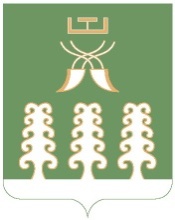 Администрация сельского поселенияЧалмалинский  сельсоветмуниципального районаШаранский районРеспублики БашкортостанЧалмалинский сельсовет Шаранского района Республики Башкортостанул. Школьная,д.11, с.Чалмалы Шаранского района, Республики БашкортостанТел./факс(347 69) 2-61-05,e-mail:ch.selsowet@yandex.ruhttp://chalmaly.ru/№ п/пНаселенный пункт2 ноября - 30 декабря 2020 года1с.ЧалмалыНе менее трех раз в неделю 14.00-16.00ч.2с. ДюрменевоНе менее одного раза в неделю 14.00-16.00ч.3с. ЮмадыбашНе менее одного раза в неделю 14.00-16.00ч.4д. ТанНе менее одного раза в неделю 14.00-16.00ч.